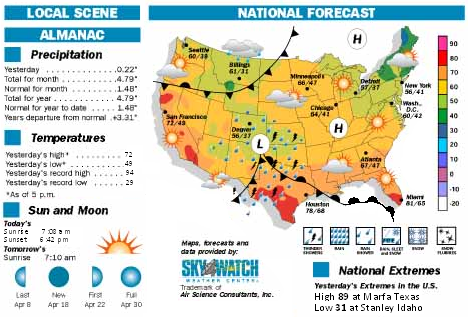 Use the weather to answer each question 1.  What time did the sun rise today?  ___________ What time will the sun set tonight? ____________2. What is the temperature difference between yesterday’s high and low temperatures? _______________degrees3. What type of front moved through Stanley, ID to make it the lowest temperature in the country yesterday?_________4. By looking at the precipitation data has it been a wet or dry month compared to the monthly average?_____________5. By looking at the map I can infer that map is showing the forecast for what month of the year?___________________6.  What symbol is used for high pressure?  ________7.  List a city that are close to a low pressure center?  8.  What type of weather is associated with a low pressure area?9. What type of front is affecting today’s weather (according to the map) in Belton Texas?10.  Use the map to write a weather forecast for your area tomorrow.